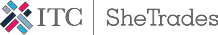 ব্যবসা মূল্যায়নের ছকসমুহ*আমাদের ব্যবসা মূল্যায়ন ছক (বিএএফ)-এর বিষয়ে আপনার আগ্রহের জন্য আগাম ধন্যবাদ। আপনার ব্যবসার বর্তমান অবস্থা মূলায়নের জন্য এই টেমপ্লেটগুলো ধাপে ধাপে আপনাকে গাইড করবে বা পথ দেখিয়ে এগিয়ে নেবে। এটি নিজের ব্যবসার বাস্তবতা বুঝতে আপনাকে সহায্য করবে। এখানে ব্যবসার পাঁচটি অবস্থার মূল্যায়ন ছক দেওয়া আছে: ○   আর্থিক ব্যবস্থাপনা○   আপনার ব্যবসা বিপণন○   আপনার সম্পদ বা রিসোর্স ব্যবস্থাপনা○    আপনার বিক্রয় বৃদ্ধি○   আপনার অপারেশনস পরিচালনা করানির্দেশনা:●	সংশ্লিষ্ট মূল্যায়ন ছক পুরণ করার জন্য অস্থির হয়ে পড়বেন না। আগে নিজের জায়গায় যান। আপনার জানা-বোঝা অনুযায়ী প্রতিটি ছক পুরণ করার জন্য পর্যাপ্ত সময় নিন। উত্তর দেওয়ার সময় যথাসম্ভভ সৎ থাকুন। যত বিস্তারিত বর্ণনা দেবেন, আপনার জন্য তা তত ভালো হবে। এটা করতে পারলে নিজের ব্যবসার প্রবৃদ্ধি ও উন্নয়নের জন্য একটা যথাযথ পরিকল্পনা আপনি দাঁড় করাতে পারবেন। যদি কোনো প্রশ্নের উত্তর আপনার জানা না থাকে, তাহলে দয়া করে ‘বলতে পারছি না’- এই কথাটি লিখুন। আর আপনার অবস্থার সঙ্গে যদি প্রশ্নটি খাপ না খায় তাহলে সরাসরি লিখুন-‘প্রযোজ্য নয়’১। ●	আপনার নিজস্ব মূল্যায়নের ওপর ভিত্তি করে এবং কারো সহায়তা নিয়ে অথবা নিজে নিজে ব্যবসার সে সব দিকগুলো চিহ্নিত করুন, যেখানে আপনি পরিবর্তন চান। এটি আপনাকে সংশ্লিষ্ট এমন কৌশলের সন্ধান দেবে, যা আপনার নিজের মূল্যায়নের ওপর ভিত্তি করে সমস্যার সমাধানের পথ দেখাবে। এই কৌশল দিয়ে আপনি আপনার মূল্যায়নের আলোকে নিজের ব্যবসার যে রকম ভবিষ্যত দেখতে চান তা নির্ধারণ করুন। উদাহরণ: আর্থিক ব্যবস্থাপনা মূল্যায়ন ছক পুরণ করার পর আপনাকে আপনার আর্থিক লক্ষ্য স্থির করতে হবে। আর সেটাই আপনাকে নিজের ব্যবসার জন্য আর্থিক ব্যবস্থাপনা কৌশল সম্পর্কে অবহিত করবে। ●   আপনার কৌশলকে সহায়তার জন্য একটা কর্ম পরিকল্পনা তৈরি করুন। কর্ম পরিকল্পনায় সেই পদক্ষেপগুলো থাকবে যা আপনাকে প্রবৃদ্ধির লক্ষ্য অর্জনের কাছে নিয়ে যাবে। যে প্রবৃদ্ধির কথা আপনার কৌশলপত্রে আছে।  উদাহরণ: আর্থিক ব্যবস্থাপনা কৌশলে যে লক্ষ্য নির্ধারণ করা আছে তা অর্জ্নের জন্য একটা কর্ম পরিকল্পনা তৈরি করুন যা ’স্মার্ট (এসএমএআরটি)’। অর্থাৎ সুনির্দিষ্ট, পরিমাপযোগ্য, অর্জনযোগ্য, বাস্তব এবং নির্দিষ্ট সময়ে করা সম্ভব। ●	আপনার ব্যবসার প্রবৃদ্ধি ও উন্নতির জন্য বিশেষজ্ঞ পরামর্শ নিন। আপনার কর্ম পরিকল্পনা কাজে লাগিয়ে একটি বিশদ কৌশল প্রনয়ণ করুন যাতে একগুচ্ছ পদক্ষেপের কথা থাকবে; যা থেকে মূল্যায়নের সময় উত্থাপিত সমস্যাগুলো সমাধানের সুযোগ তৈরি হবে। প্রতিটি মূল্যায়নের জন্য এই প্রক্রিয়াটি অনুসরণ করুন। ১ *আপনাকে একজন কোচ বা মেন্টরের সহায়তা নিয়ে কাজ করার পরামর্শ দেওয়া হচ্ছে।●	অভিজ্ঞ কোচ দ্বারা পরিচালিত বিভিন্ন কর্মশালায় অংশ গ্রহণের জন্য আমরা আপনাকে উৎসাহিত করব। আইটিসি/ শিট্রেডস-এর কর্মশালাগুলোয়  ব্যবসার মৌলিক বিষয়, গুরুত্বপূর্ণ ব্যবসায়িক টুলস ও প্রবৃদ্ধির কৌশল সম্পর্কে তথ্য ও টিপস দেওয়া হয়। আপনি সেখানে অন্যদের সঙ্গে যোগাযোগের সুযোগ পাবেন। অন্য নারী উদ্যোক্তাদের কাছ থেকে শেখার সুযোগ পাবেন, যারা আপনার মতো একই রকম চ্যালেন্জ মোকাবেলা করছেন। আর এই চ্যালেঞ্জগুলো কাটিয়ে উঠতে সেরা অনুশীলনগুলোও জানা যাবে সেখান থেকে। ●	আপনি নি:সংকোচে আমাদের এই ওয়েবসাইটটি ব্রাউজ করতে পারেন। সেখানে আমাদের অনলঅইন কর্মশালা, প্রশিক্ষণ কর্মসূচি এবং টেমপ্লেটগুলো সহজেই পাওয়া যায়। আশা করছি আপনি এ সব টুলস ব্যবহার করবেন। এর মাধ্যমে ব্যবসার কৌশলগুলো জানতে এবং আপনার কৌশলগুলোর আরও উন্নয়ন করতে তা কাজে লাগাবেন। 